СВОДКА ОТЗЫВОВна проект национального стандартаГОСТ Р «Единая система конструкторской документации. Условные изображения и обозначения швов неразъемных соединений»Версия 08.04.2024 (окончание публичного обсуждения)Структурный элемент стандартаНаименование организации или иного лица (номер письма, дата)Замечание, предложение, предлагаемая редакцияЗаключение разработчика(в процессе подготовки)$$_Пояснительная записка, п.7АО «Системы управления», № БЕ-590 от 28.02.2024Замечание:Из пункта 7 убрать предложение «Предполагается прекращение действия ГОСТ 2.313–82…», т.к. межгосударственный стандарт ГОСТ 2.313–82 не потерял своей актуальности. По нашему мнению, отмена межгосударственного стандарта не может осуществляться автоматически. Данная процедура должна пройти согласование с органами военного управления, т.к. межгосударственный стандарт входит в Сводный перечень документов по стандартизации оборонной продукции$$_Пояснительная записка, 9АО «ЦНИИТОЧМАШ», № 1975/65 от 03.03.2024 г.Замечание:Необходимо согласование проекта стандарта с ТК 465 «Строительство».Предлагаемая редакция:Представляется необходимым согласования данного стандарта согласно сфере его распространенияОбоснование:Раздел 2 ПЗ, третий абзац:Стандарт распространяется на изделия машиностроения всех отраслей промышленности, а также на объекты строительства и строительные изделия в соответствии со стандартами Системы проектной документации для строительства (кроме чертежей строительных металлических конструкций).$$_Проект в целомАО «ИК «НЕОТЕК МАРИН», № 113-24/0-1 от 10.03.2024 г.Без замечаний и предложенийПринято$$_Проект в целомАО «Северо-западный региональный центр Концерна ВКО «Алмаз-Антей» - Обуховский завод», № 18738/354 от 28.03.2024 г.Без замечаний и предложенийПринято$$_Проект в целомАО ОКБ «Ростов-Миль», № 703/1190 от 01.04.2024 г.Без замечаний и предложенийПринято$$_Проект в целомАО «ВПК «НПО машиностроения», № 131/1-5 от 11.03.2024 г.Без замечаний и предложенийПринято$$_Проект в целомФГБУ «НИЦ «Институт имени Н.Е. Жуковского»Без замечаний и предложенийПринято$$_Проект в целомФГУП «ВНИИ «Центр», б/нБез замечаний и предложенийПринято$$_Проект в целомПАО «Яковлев», № 8516 от 19.03.2024 г.Без замечаний и предложенийПринято$$_Проект в целомФАУ «ГосНИИАС», б/нБез замечаний и предложенийПринято$$_Проект в целомАО «Томский электротехнический завод», № 0126 от 18.01.2024 г.Без замечаний и предложенийПринято$$_Проект в целомПАО «Роствертол», № 206-5/0042 от 15.02.2024 г.Без замечаний и предложенийПринято$$_Проект в целомПАО СЗ «Северная верфь», № 436/16 от 14.02.2024 г.Без замечаний и предложенийПринято$$_Проект в целомАО «ОПК», б/нБез замечаний и предложенийПринято$$_Проект в целомАО «ЦС «Звездочка» № 554-7.2/202 от 11.03.2024 г.Без замечаний и предложенийПринято$$_Проект в целомАО «ПО «УОМЗ», № 237/34 от 05.03.2024 г.Без замечаний и предложенийПринято$$_Проект в целомАО «НПО «Высокоточные комплексы», № 1813/21 от 06.03.2024 г. (ВНИИ «Сигнал»)Без замечаний и предложенийПринято$$_Проект в целомАО «Северное ПКБ», № 1705/2263Э от 15.03.2024 г.Без замечаний и предложенийПринято$$_Проект в целомАО «НПО «Техномаш» им. С.А. Афанасьева», № 030-004/1296 от 06.03.2024 г.Без замечаний и предложенийПринято$$_Проект в целомАО «Уралкриомаш», № 250-1-23/833 от 06.03.2024 г.Без замечаний и предложенийПринято$$_Проект в целомАО КБ «Вымпел», № ОСК-61-2741 от 11.03.2024 г.Без замечаний и предложенийПринято$$_Проект в целомАО «Рособоронэкспорт», № Р0530/2-15268 от 19.03.2024 г.Без замечаний и предложенийПринято$$_Проект в целомЗАО «Си Проект», № 37/05 от 29.02.2024 г.Без замечаний и предложенийПринято$$_Проект в целомФГБОУ ВО «ИжГТУ имени М.Т. Калашникова», б/н, Проректор по научной и инновационной деятельности ФГБОУ ВО «ИжГТУ имени М.Т. Калашникова»Без замечаний и предложенийПринято$$_Проект в целомФГУП «НАМИ», б/н, Инженер по стандартизации Центра «Стандартизация и идентификация» Иванкова Анна Сергеевна anna.ivankova@mail.ruБез замечаний и предложенийПринято$$_Проект в целомФГУП «РФЯЦ-ВНИИЭФ», № 195-35/16820 от 14.03.2024 г.Без замечаний и предложенийПринято$$_Проект в целомСоюз «Объединение вагоностроителей»,№ 80 от 07.03.2024 г.Без замечаний и предложенийПринято$$_Проект в целомАО «ПО «Севмаш», № 83.60.1/200 от 12.02.2024 г.Замечание:В рисунках с буквенным обозначением исключить скобку у букв.Обоснование:В соответствии с ГОСТ 1.5-2001 и ГОСТ Р 1.5-2012 не предусмотрено применение буквенной идентификации у рисунков.Скобка после буквы предусмотрена для перечислений, чтобы отделить текст от индекса перечисления.$$_Проект в целомАО «КБП», № 14241/0014-24 от 28.02.2024 г.Замечание:улучшить качество рисунков$$_Проект в целомГоскорпорация «Росатом», № 1-8.15/11876 от 07.03.2024 г.Замечание:Рекомендуется указать ссылки на положения действующего межгосударственного стандарта ГОСТ 2.313 для исключения дублирования согласно п. 4.8 ГОСТ 1.5-2001Предлагаемая редакция:Положения п. 4.8 ГОСТ 1.5-2001$$_Проект в целомАО «ЦНИИТОЧМАШ», № 1975/65 от 03.03.2024 г.Замечание:Заголовок «УСЛОВНЫЕ ИЗОБРАЖЕНИЯ И ОБОЗНАЧЕНИЯ НЕРАЗЪЕМНЫХ СОЕДИНЕНИЙ» записать строчными буквами с первой прописнойПредлагаемая редакция:Условные изображения и обозначения неразъемных соединенийОбоснование:ГОСТ 1.5–2001, п.3.6.4, Пояснительная записка$$_Проект в целомАО «ЦНИИТОЧМАШ», № 1975/65 от 03.03.2024 г.Замечание:Сокращение «т.п.» записать через пробелПредлагаемая редакция:…т. п.$$_Проект в целомАО «ЦКБ МТ «Рубин», № ОСПИ/ССН-141-24 от 13.03.2024 г.Замечание:Рисунки выполнены в разном стилеПредлагаемая редакция:Привести к единообразию$$_Проект в целомАО «СПМБМ «Малахит», № 4/222-192 от 05.03.2024 г.Замечание:В документе частично используются рисунки из ГОСТ 2.313-82, предлагается их обновить для удобства понимания и использования стандарта$$_Проект в целомАО «ЦНИИмаш», № ОС-5242 от 11.03.2024 г.Замечание:Привести в соответствие с ГОСТ Р 1.5-2012 и ГОСТ 1.5-2001$$_Проект в целомВ/ч 31800 Министерства обороны РФ, № 210/31/1876 от 15.03.2024 г.Замечание:Необходимость пересмотра стандарта требует обоснования, так как не содержит новых требований, отличных от действующей редакции.$$_Проект в целомФГБУ «НИИЦ ЖДВ» Минобороны России, б/нЗамечание: В соответствии с п. 5.2 ГОСТ Р 1.5 размер шрифта основного текста документа должен быть 14 пунктов, а размер шрифта приложений, примечаний и сносок по тексу документа должен быть 12 пунктов.$$_Проект в целомФГБУ «НИИЦ ЖДВ» Минобороны России, б/нЗамечание: В соответствии с п. 5.3 ГОСТ Р 1.5 поля справа, слева, сверху и снизу от текста должны быть шириной не менее 20 мм и не более 30 мм. Необходимо изменить настройки правого и нижнего полей по тексту документа).$$_Проект в целомФГБУ «НИИЦ ЖДВ» Минобороны России, б/нЗамечание: В соответствии с п. 5.4 ГОСТ Р 1.5 при оформлении проекта стандарта используют перенос в словах, кроме заголовков. Необходимо настроить переносы по тексту документа.$$_Проект в целомФГБУ «НИИЦ ЖДВ» Минобороны России, б/нЗамечание: Последняя   страница  проекта   стандарта  должна  быть  оформлена в соответствии с требованиями приложения В ГОСТ 1.5.$$_Проект в целомПАО «ОДК-УМПО», № 18-08-56/24 от 06.03.2024 г.Замечание:ошибкаПредлагаемая редакция:паяные$$_Проект в целомПАО «ОДК-УМПО», № 18-08-56/24 от 06.03.2024 г.Замечание:Как правильно, «клеевое соединение» или «клееное соединение»? Нет однозначного указания в стандартах, например ГОСТ 23289, ГОСТ 34349, 19414, ГОСТ Р 70749, ГОСТ Р 70757                                                                                                                                                                                                                      $$_Проект в целомАО «Системы управления», № БЕ-590 от 28.02.2024Замечание:Стандарт не содержит требований, отличных от ГОСТ 2.313–82. Разработка отдельного национального стандарта нецелесообразна$$_Проект в целомАО «НПК «КБМ», № 179/5362 от 06.03.2024 г.Замечание:Привести в соответствие наименование документа в проекте «Единая система конструкторской документации. Условные изображения и обозначения неразъемных соединений» и в пояснительной записке «Единая система конструкторской документации. Условные изображения и обозначения швов неразъемных соединений».$$_Титульный листФГБУ «46 ЦНИИ» Минобороны России б/нЗамечание:1. В наименовании проекта стандарта необходимо указать аспект стандартизации.2. В заголовке первым словом должно быть имя существительное, характеризующее объект стандартизации, а последующими словами – имена прилагательные, характеризующие признаки объекта стандартизации в порядке их значимости.Обоснование:1. Пункт 3.6.1 ГОСТ 1.5-2001.2. Пункт 3.6.8 ГОСТ 1.5-2001.$_Предисловие, п.1АО «НПО «Электромашина», № 43-18/1672 от 06.02.2024 г.Замечание:Акционерным обществом «Научно-исследовательский центр «Прикладная Логистика» (АО НИЦ «Прикладная Логистика»)Предлагаемая редакция:Акционерным обществом «Научно-исследовательский центр «Прикладная Логистика» (АО «НИЦ «Прикладная Логистика»)Обоснование:Пропущена кавычка в наименовании организации$_Предисловие, п.4АО «КБП», № 14241/0014-24 от 28.02.2024 г.Замечание:В п. 4 недопустимо указывать, что стандарт «ВВЕДЕН ВПЕРВЫЕ», т.к. имеется действующий «ГОСТ 2.313-82 Единая система конструкторской документации. Условные изображения и обозначения неразъемных соединений»Предлагаемая редакция:В п. 4 указать «ВВЕДЕН ВЗАМЕН ГОСТ 2.313-82»Обоснование:Несоответствие п. 3.3.1 «ГОСТ Р 1.5-2012. Стандарты национальные. Правила построения, изложения, оформления и обозначения»$_Предисловие, п.4АО «НПО «Высокоточные комплексы», № 1813/21 от 06.03.2024 г. (АО «560 БРЗ»)Замечание:4. ВВЕДЕН ВПЕРВЫЕПредлагаемая редакция:4. ВЗАМЕН ГОСТ 2.313-82Обоснование:Не указано взамен, какого стандарта выпущен.$_СодержаниеАО «НПО «Электромашина», № 43-18/1672 от 06.02.2024 г.Замечание:Объем предлагаемого проекта стандарта 12 стр., присутствует элемент «Содержание»Предлагаемая редакция:Убрать элемент «Содержание»Обоснование:ГОСТ 1.5-2001, п. 3.4.1, если объем стандарта больше 24 страниц, то включается элемент «Содержание».$_СодержаниеПАО «Амурский судостроительный завод» № АСЗ-051-2423 от 09.02.2024 г.Замечание:Не соответствует п.3.4.1 ГОСТ 1.5-2001Предлагаемая редакция:Убрать раздел$_СодержаниеИван Михайлович Синёв, Начальник отдела стандартизации и нормоконтроля АО НПП «Респиратор», +79032429379, ivan-sinyov@ya.ru, б/нЗамечание:п.6 Содержания и заголовке п.6 слово «паянные» необходимо заменить словом «паяные»$_СодержаниеАО «КБП», № 14241/0014-24 от 28.02.2024 г.Замечание:6 Соединения паянные и …Предлагаемая редакция:6 Соединения паяные и …Обоснование:Лишняя буква «н». В ГОСТ 23887-79 «Сборка. Термины и определения» есть термин «соединение паяное».$_СодержаниеАО «ПО «Севмаш», № 83.60.1/321 от 07.03.2024 г.Предлагаемая редакция:Наименование раздела 6 - Слово: «паянные» заменить на «паяные»$_СодержаниеФГБУ «46 ЦНИИ» Минобороны России б/нЗамечание:Исключить из проекта стандарта.Обоснование:В соответствии с ГОСТ 1.5-2001 (пункт 3.4.1) элемент «Содержание» может быть включен в проект стандарта если его объем превышает 24 страницы.$_СодержаниеФГБУ «НИИЦ ЖДВ» Минобороны России, б/нЗамечание:В соответствии с требованиями п. 3.4.1 ГОСТ 1.5, если объем стандарта превышает 24 страницы, рекомендуется включать в него элемент «Содержание». Предлагается исключить структурный элемент «Содержание», так как объем стандарта не превышает 24 страницыстр. 4 документа PDFАО «НПО «Электромашина», № 43-18/1672 от 06.02.2024 г.Замечание:Пустой листПредлагаемая редакция:Убрать пустой листОбоснование:В стандарте не должно быть пустых листовстр. 4 документа PDFГоскорпорация «Росатом», № 1-8.15/11876 от 07.03.2024 г.Замечание:В электронной версии документа предлагается удалить пустую страницу № 4, после раздела «Содержание»1АО «НПО «Электромашина», № 43-18/1672 от 06.02.2024 г.Замечание:… распространяется на изделия машиностроения всех отраслей промышленности …Предлагаемая редакция:… распространяется на изделия машиностроения и приборостроения всех отраслей промышленности …Обоснование:ЕСКД используется не только в машиностроении, но также и в приборостроении1ПАО «Амурский судостроительный завод» № АСЗ-051-2423 от 09.02.2024 г.Замечание:Текст раздела пронумероватьПредлагаемая редакция:1.1, 1.21АО «КБП», № 14241/0014-24 от 28.02.2024 г.Замечание:Настоящий стандарт устанавливает условные изображения и обозначения неразъемных соединений, получаемых клепкой, пайкой, склеиванием, сшиванием и металлическими скобками в чертежах и электронных геометрических моделях.Предлагаемая редакция:Редакция 1Настоящий стандарт устанавливает условные изображения и обозначения неразъемных соединений, получаемых клепкой, пайкой, склеиванием, сшиванием и металлическими скобками, в чертежах и электронных геометрических моделях. Примечание 1 – исправлена пунктуационная ошибка.Редакция 2Настоящий стандарт устанавливает условные изображения и обозначения в чертежах и электронных геометрических моделях неразъемных соединений, получаемых клепкой, пайкой, склеиванием, сшиванием и металлическими скобками.Примечание 2 – предложение переформулировано, лучше для восприятия.Предпочтительнее редакция 2.Обоснование:1) не хватает запятой после слова «скобками»,2) трудно для понимания.1АО «НИИЭП», № 1953 от 06.03.2024 г.Замечание:«…скобками в чертежах…»Предлагаемая редакция:Должно быть: «…скобками, в чертежах…» Обоснование:Причастный оборот выделяется запятыми1АО «Концерн ВКО «Алмаз-Антей», № 31-21/6327 от 06.03.2024 г.Замечание:Область распространения стандарта оставить в соответствии с ГОСТ 2.313-82.Предлагаемая редакция:Абзац два области применения изложить в редакции: «Настоящий стандарт распространяется на изделия всех отраслей промышленности.»Обоснование:Необходимо учитывать многообразие направлений промышленности, не ограничиваясь машиностроением.1, второй и третий абзацАО «ЦКБ «Коралл», № 13-ОСК/502 от 07.03.2024 г.Замечание:В разделе указано (второй и третий абзац):«Настоящий стандарт распространяется на изделия машиностроения всех отраслей промышленности.Настоящий стандарт также распространяется на объекты строительства и строительные изделия в соответствии со стандартами Системы проектной документации для строительства».Предлагаемая редакция:Предлагается:«Настоящий стандарт распространяется на конструкторскую документацию изделий машиностроения всех отраслей промышленности.Настоящий стандарт также распространяется на конструкторскую документацию объектов строительства и строительных изделий в соответствии со стандартами Системы проектной документации для строительства».Обоснование:Уточнение области распространения стандарта.Стандарт устанавливает требования к конструкторским документам, а не к изделиям и объектам2АО «НПО «Электромашина», № 43-18/1672 от 06.02.2024 г.Замечание:ГОСТ Р 2.312 Единая система конструкторской документации. Условные изображения и обозначения швов сварных соединений (проект, первая редакция).Предлагаемая редакция:ГОСТ Р 2.312 Единая система конструкторской документации. Условные изображения и обозначения швов сварных соединений Обоснование:Ссылки даются на стандарты, а не на проекты ГОСТ 1.5-2001, п. 4.1.2ГОСТ Р 1.5-2012, п. 3.6.9. В конце нормативных ссылок точка не ставится2АО «КБП», № 14241/0014-24 от 28.02.2024 г.Замечание:Приведена ссылка на «ГОСТ 2.052 Единая система конструкторской документации. Электронная модель изделия. Общие положения», при этом имеется проект первой редакции «ГОСТ Р 2.052 20ХХ. Единая система конструкторской документации. Электронная модель изделия. Общие положения»Предлагаемая редакция:«ГОСТ 2.052 Единая система конструкторской документации. Электронная модель изделия. Общие положения» исправить на «ГОСТ Р 2.052 Единая система конструкторской документации. Электронная модель изделия. Общие положения (проект, первая редакция)»Обоснование:Несоответствие обозначения «ГОСТ Р 2.052-20ХХ Единая система конструкторской документации. Электронная модель изделия. Общие положения (проект, первая редакция)»2ОКБ Сухого, ПАО «ОАК», № 1/406016/69/С3 от 29.02.2024 г.Замечание:дана ссылка: «ГОСТ 2.052 ЕСКД. Электронная модель изделия. Общие положения».Предлагаемая редакция:В имеющемся проекте наименование: «ГОСТ Р 2.052 ЕСКД. Электронная геометрическая модель изделия. Общие положения»;2АО «ЦКБ МТ «Рубин», № ОСПИ/ССН-141-24 от 13.03.2024 г.Замечание:Заменить «ГОСТ 2.052» на «ГОСТ Р 2.052»Обоснование:ТК 482 разработаны первые редакции национальных стандартов2АО «ЦНИИмаш», № ОС-5242 от 11.03.2024 г.Замечание:ГОСТ Р 2.312Запись «(проект, первая редакция)» не является частью названия проекта: поэтому – либо убрать вообще, либо дать курсивом, как авторскую пометку или временный комментарий.2ФГБУ «46 ЦНИИ» Минобороны России б/нЗамечание:Необходимо исключить сведения о ГОСТ Р 2.312.Обоснование:Пункт 4.4.2 ГОСТ Р 1.5-2012.Ссылки на ГОСТ Р 2.312 приводится в примечании к п. 4.1 проекта стандарта.2ФГБУ «НИИЦ ЖДВ» Минобороны России, б/нЗамечание:В соответствии с п. 3.8.4 ГОСТ 1.5 в перечне ссылочных нормативных документов указывают полные обозначения этих документов с цифрами года принятия. Также в соответствии с п. 3.6.9 ГОСТ Р 1.5 в проекте стандарта допускается приводить информацию о проектах стандартов, взаимосвязанных с   разрабатываемым   стандартом,   если    обеспечена    одновременность их утверждения и/или введения в действие.Исходя из вышесказанного, предлагается в перечне ссылочных нормативных документов указать цифры года принятия этих документов или указать в скобках, что данные нормативные документы являются проектами стандартов.2АО «НПО «Квант», № 025/1206 от 29.02.2024 г.Замечание:ГОСТ  2.052…Предлагаемая редакция:ГОСТ Р 2.052…Обоснование:Уточнение обозначения ГОСТ Р 2.052 2НИЦ «Курчатовский институт», б/нЗамечание:В перечислении недостаточно знаков препинанияПредлагаемая редакция:После обозначения государственного стандарта ставить точку, после элемента перечисления ставить точку с запятой.Обоснование:therules.ru/semicolon/therules.ru/full-stop/2.4ПАО «ОДК-УМПО», № 18-08-56/24 от 06.03.2024 г.Замечание:Ввести указание об изображении  невидимых паяных швовПредлагаемая редакция:Видимые швы, ограниченные определенным участком, следует обозначать, как показано на рисунке 4 б), невидимые – как показано на рисунке 92, 4.2Госкорпорация «Росатом», № 1-8.15/11876 от 07.03.2024 г.Замечание:Ссылку на ГОСТ 2.052–2012 заменить ссылкой на ГОСТ Р 2.052 (проект, первая редакция)Предлагаемая редакция:ГОСТ Р 2.052 (проект, первая редакция)Обоснование:ГОСТ Р 1.5–2012 (пункт 3.6.9)2, 4.2ПАО «ОДК-УМПО», № 18-08-56/24 от 06.03.2024 г.Замечание:ГОСТ 2.052 заменить на ГОСТ Р 2.0522, 4.2АО «Российские космические системы», № РКС 8-420 от 15.03.2024 г.Замечание:Уточнить обозначение стандарта «ГОСТ 2.052» и изменить его расположениеПредлагаемая редакция:«ГОСТ Р 2.052»Обоснование:В пункте 4.2 имеется ссылка на ГОСТ 2.052, но в составе комплекта первых редакций национальных стандартов ЕСКД имеется ГОСТ Р 2.0523ПАО «Амурский судостроительный завод» № АСЗ-051-2423 от 09.02.2024 г.Замечание:В конце предложения поставить знак препинания «.»3АО «ЦНИИТОЧМАШ», № 1975/65 от 03.03.2024 г.Замечание:В конце предложения поставить точку4.1АО «ЦНИИТОЧМАШ», № 1975/65 от 03.03.2024 г.Замечание:Изменить записьПредлагаемая редакция:..в соответствии с разделами 5̵-8.4.1АО «НПО «Электромашина», № 43-18/1672 от 06.02.2024 г.Замечание:… и обозначения по 5, 6, 7, 8 …Предлагаемая редакция:… и обозначения по разделам 5, 6, 7, 8 …Обоснование:Пропущено слово «разделам»4.1ОКБ Сухого, ПАО «ОАК», № 1/406016/69/С3 от 29.02.2024 г.Замечание:Что означает фраза «применяют условные изображения и обозначения по 5, 6, 7, 8 соответственно»? Имеются ввиду разделы?4.1Госкорпорация «Росатом», № 1-8.15/11876 от 07.03.2024 г.Замечание:Оформить ссылки на структурный элемент проекта стандарта согласно ГОСТ 1.5-2001Обоснование:Положения п 4.8.2.3 ГОСТ 1.5-20014.1АО «Концерн НПО «Аврора», № 20210/10-104 от 06.03.2024 г.Замечание:п 4.1 «…обозначения по п.п. 5, 6, …»4.1АО «СПМБМ «Малахит», № 4/222-192 от 05.03.2024 г.Замечание:Откорректировать ссылку на разделы стандартаПредлагаемая редакция:… и обозначения согласно разделам 5, 6, 7, 8 соответственноОбоснование:В соответствии с п. 4.8.2.3 ГОСТ 1.5-20014.1АО «ЦНИИмаш», № ОС-5242 от 11.03.2024 г.Замечание:Исправить ссылку 2. Дать ссылку в Примечании с учетом замечания 2-3 СЗП в следующей редакцииПредлагаемая редакция:Принять в редакции.«4.1 Для неразъемных соединений (кроме сварных соединений),… применяют условные изображения и обозначения согласно разделам 5–8 соответственно.» – по ГОСТ 1.5–2001 п.4.8.2.3. 4.1АО «ЦНИИмаш», № ОС-5242 от 11.03.2024 г.Замечание:Дать ссылку в Примечании с учетом замечания 2-3 СЗП в следующей редакцииПредлагаемая редакция:Принять в редакции. «Примечание – Условные изображения и обозначения швов сварных соединений установлены согласно стандарту [1].»4.1АО «ЦКБ «Коралл», № 13-ОСК/502 от 07.03.2024 г.Замечание:В пункте указано:«4.1 Для неразъемных соединений (кроме сварных соединений), в зависимости от их вида, применяют условные изображения и обозначения по 5, 6, 7, 8 соответственно.».Предлагаемая редакция:Предлагается:«4.1 Для неразъемных соединений (кроме сварных соединений), в зависимости от их вида, применяют условные изображения и обозначения в соответствии с разделами 5, 6, 7, 8.».Обоснование:Уточнение требования.4.1ООО «КСК», № ИЦ-226/24 от 04.03.2024 г.;Группа «ТМХ», № 1549-ДТР от 04.03.2024 г. (АО «Лугансктепловоз»)Замечание:Для неразъемных соединений (кроме сварных соединений), в зависимости от  их вида, применяют условные изображения и обозначения по 5, 6, 7, 8 соответственно.Предлагаемая редакция:Для неразъемных соединений (кроме сварных соединений), в зависимости от  их вида, применяют условные изображения и обозначения по разделам 5, 6, 7, 8 соответственно.4.1ООО «КСК», № ИЦ-226/24 от 04.03.2024 г.;Группа «ТМХ», № 1549-ДТР от 04.03.2024 г. (ООО «ТМХ Инжиниринг»)Замечание:Для неразъемных соединений (кроме сварных соединений), в зависимости от их вида, применяют условные изображения и обозначения по 5, 6, 7, 8 соответственно.Предлагаемая редакция:Для неразъемных соединений (кроме сварных соединений), в зависимости от их вида, применяют условные изображения и обозначения в соответствии с  разделами 5, 6, 7, 8 соответственно.Обоснование:ГОСТ 1.5   4.8.2.34.1АО «НЦВ Миль и Камов», № 10-01/12022 от 02.04.2024 г.Замечание:Непонятно, что обозначают:… изображения и обозначения по 5, 6, 7, 8 соответственно? Необходимо уточнить формулировку, что такое 5, 6, 7, 8Обоснование:Несоответствие обозначения Неточность4.1АО «Концерн «Созвездие», б/нЗамечание:ИсключитьОбоснование:Область применения данного стандарта однозначно указывает виды неразъемных соединений, описываемых далее. Слово «соответственно» предполагает перечисление в предложении и соответствие ему другого перечисления. То, что положение не распространяется на сварные швы, можно указать отдельно в области применения, но тоже излишне. Ссылки по тексту на рисунки, пункты, приложения должны быть однозначными4.2АО «НЦВ Миль и Камов», № 10-01/12022 от 02.04.2024 г.Замечание:Исключить ссылку на ГОСТ Р 2.052ГОСТ Р 2.052 не устанавливает требования к неразъемным Обоснование:Несоответствие обозначения соединениям4.2АО «КБП», № 14241/0014-24 от 28.02.2024 г.Замечание:Указана ссылка на стандарт «ГОСТ 2.052», при этом имеется проект первой редакции «ГОСТ Р 2.052 20ХХ. Единая система конструкторской документации. Электронная модель изделия. Общие положения»Предлагаемая редакция:«ГОСТ 2.052» исправить на «ГОСТ Р 2.052»Обоснование:Несоответствие обозначения «ГОСТ Р 2.052-20ХХ Единая система конструкторской документации. Электронная модель изделия. Общие положения (проект, первая редакция)»4.2ОКБ Сухого, ПАО «ОАК», № 1/406016/69/С3 от 29.02.2024 г.Предлагаемая редакция:уточнить ссылку на ГОСТ Р 2.0524.2В/ч 31800 Министерства обороны РФ, № 210/31/1876 от 15.03.2024 г.Замечание:Привести ссылку на пункт ГОСТ 2.052 и ГОСТ Р 2.316, в которых предъявляются требования к изображению резьбы в ЭГМ4.2АО «Композит», №0322-К18 от 22.03.2024 г.Замечание:В пункте есть ссылка на ГОСТ 2.052: «В электронных геометрических моделях неразъемные соединения указывают в соответствии с ГОСТ 2.052.», однако, в проекте стандарта нет требований и указаний к обозначению неразъемных соединений.4.3АО «СПМБМ «Малахит», № 4/222-192 от 05.03.2024 г.Замечание:Исправить опечатку: «…применяемое…»  заменить на «…применяемого…»Предлагаемая редакция:Упрощенное или условное изображение крепежного изделия, применяемого…4.3АО «ЦКБ «Коралл», № 13-ОСК/502 от 07.03.2024 г.Замечание:В пункте указано:«4.3 Упрощенное или условное изображение крепежного изделия, применяемое в электронной геометрической модели, может быть выполнено как один из возможных вариантов отображения геометрии модели крепежного изделия – наряду с вариантом полного (точного) отображения геометрии.».Предлагаемая редакция:Предлагается:«4.3 Упрощенное или условное изображение крепежного изделия неразъёмного соединения, применяемое в электронной геометрической модели, может быть выполнено как один из возможных вариантов отображения геометрии модели крепежного изделия – наряду с вариантом полного (точного) отображения геометрии.».Обоснование:Уточнение требования.4.3АО «НИПТБ «Онега», № 920-54/13-2540е от 20.03.2024 г.Замечание:Формулировка пункта сложна для понимания: «Упрощенное или условное изображение крепежного изделия, применяемое в электронной геометрической модели, может быть выполнено как один из возможных вариантов отображения геометрии модели крепежного изделия…» Предлагаемая редакция:Предлагаем уточнить или изложить пункт в следующей редакции: «Упрощенное или условное изображение крепежного изделия, применяемое в электронной геометрической модели, допускается как вариант отображения геометрии модели крепежного изделия …»Обоснование:Формулировка не очень удачная и не понятна с первого прочтения, т. к. в предложенной редакции появляется вопрос: «О каких «возможных вариантах» идет речь?»4.4АО «НПО «Электромашина», № 43-18/1672 от 06.02.2024 г.Замечание:… крепежных изделий, могут быть …Предлагаемая редакция:… крепежных изделий могут быть …Обоснование:Лишняя запятая4.4АО «ЦКБ «Коралл», № 13-ОСК/502 от 07.03.2024 г.Замечание:В пункте указано:«4.4 При использовании систем автоматизированного проектирования упрощенные и условные изображения (модели) крепежных изделий, могут быть выполнены как элементы нормативно-справочной информации по ГОСТ Р 2.820.».Требование неясно, в ГОСТ Р 2.820 указано установление ссылок на соответствующие элементы нормативно-справочной информации в базе данных, в приложении Б приведена структура уникального идентификатора элемента, но нет упрощенного или условного изображения крепёжных изделий.Предлагаемая редакция:Предлагается:«4.4 При использовании систем автоматизированного проектирования крепежные изделия неразъёмных соединений, могут быть указаны уникальным идентификатором как элементы нормативно-справочной информации по ГОСТ Р 2.820.».Обоснование:Приведение требования к корректной формулировке.4.4НИЦ «Курчатовский институт», б/нЗамечание:При использовании систем автоматизированного проектирования упрощенные и условные изображения (модели) крепежных изделий, могут быть выполнены как элементы нормативно-справочной информации по ГОСТ Р 2.820.Предлагаемая редакция:При использовании систем автоматизированного проектирования упрощенные и условные изображения (модели) крепежных изделий могут быть выполнены как элементы нормативно-справочной информации по ГОСТ Р 2.820.Обоснование:Пунктуационная ошибка5 - 8Госкорпорация «Росатом», № 1-8.15/11876 от 07.03.2024 г.Замечание:Рекомендуется указать наименования рисунков и таблиц5.1АО «Концерн «Созвездие», б/нЗамечание:Первое предложение изложить в предлагаемой редакцииПредлагаемая редакция:Изображения и условные обозначения соединений, получаемых клепкой, приведены в таблице 1.Обоснование:Изображения не условные, условные только обозначения.5.1, таблица 1Госкорпорация «Росатом», № 1-8.15/11876 от 07.03.2024 г.Замечание:В пунктах 1 и 5 уменьшить размер рисунков в колонке «Начертание» с целью видимости ограничительной линии колонки.5.1, таблица 1, пункт 5АО «ЦКБ «Коралл», № 13-ОСК/502 от 07.03.2024 г.Замечание:Для соединения вида 5 «Заклёпками специальными» таблицы 1 показаны узлы с односторонней установкой заклёпок, при этом нет указания об обозначении стороны, с которой устанавливаются заклёпки.Предлагается дополнить соединение вида 5 примечанием.Предлагаемая редакция:Дополнить соединение вида 5 примечанием:«Примечание – направление установки заклепки, обозначено стрелкой на условном обозначении.»Обоснование:Уточнение требования.5.1, рисунок 1ПАО «ОДК-УМПО», № 18-08-56/24 от 06.03.2024 г.Замечание:Отрегулировать толщину центровых, осевых линий и линии невидимого контура5.2АО «ЦНИИТОЧМАШ», № 1975/65 от 03.03.2024 г.Замечание:Между таблицей 1 и п.5.2 вставить пробел5.2, 6.2, 6.3АО «ЦНИИТОЧМАШ», № 1975/65 от 03.03.2024 г.Замечание:Изменить запись ссылки на рисунокПредлагаемая редакция: [рисунок 2 а)][рисунок 4 а), 4 б), 4 а)]5.2, рисунок 1Госкорпорация «Росатом», № 1-8.15/11876 от 07.03.2024 г.Замечание:Нарушена толщина линий (центровых и пунктирной) на виде сверху. Необходимо исправить.В тексте приведено: «…заклепки, входящие в соединение, следует показать условно в одном-двух местах…». На рисунке необходимо привести условный знак заклепки.Обоснование:Разночтение требований пункта и приведенных примеров5.3АО «НПО «Высокоточные комплексы», № 1813/21 от 06.03.2024 г. (АО СКБ «Турбина»)Замечание:«5.3 … то рекомендуется отмечать одинаковые заклепки одним и тем же условным знаком (см. рисунок 2 а)) или одинаковыми буквами (см. рисунок 2 б))Предлагаемая редакция: «5.3 … то рекомендуется отмечать одинаковые заклепки одним и тем же условным знаком (см. рисунок 2 а)) или одинаковыми буквами русского алфавита (см. рисунок 2 б))5.3АО «Адмиралтейские верфи», № 480300/527 от 29.03.2024 г.Замечание:Заменить круглые скобки на квадратныеПредлагаемая редакция:Если на чертеже необходимо показать несколько групп заклепок различных типов и размеров, то рекомендуется отмечать одинаковые заклепки одним и тем же условным знаком [см. рисунок 2 а)] или одинаковыми буквами [см. рисунок 2 б)]Обоснование:Используются двойные скобки в предложении5.3, 6.1 - 6.4АО «Туполев», ПАО «ОАК», № 5849-40.02 от 28.02.2024 г.Замечание:В тексте документа неверно указаны ссылки на рисунки 2, 3, 4, 5 Обоснование:Привести к единообразию оформления документа (см.   ГОСТ 1.5-2001 (4.8.2.3, 4.8.2.4)6Иван Михайлович Синёв, Начальник отдела стандартизации и нормоконтроля АО НПП «Респиратор», +79032429379, ivan-sinyov@ya.ru, б/нЗамечание:в  заголовке п.6 слово «паянные» необходимо заменить словом «паяные»6Госкорпорация «Росатом», № 1-8.15/11876 от 07.03.2024 г.Замечание:В наименовании заголовка раздела 6 исправить, слово «паяные» (соединения) пишут с одной буквой «н»Предлагаемая редакция:паяныеОбоснование:Опечатка6АО «НИИЭП», № 1953 от 06.03.2024 г.Замечание:В названии раздела слово «паянные» написано с двумя буквами «н».Также исправить название раздела в Содержании.Предлагаемая редакция:«паяные».6ООО «КСК», № ИЦ-226/24 от 04.03.2024 г.;Группа «ТМХ», № 1549-ДТР от 04.03.2024 г. (ООО «ТМХ Инжиниринг»)Замечание:Соединения паянные и клееныеПредлагаемая редакция:Соединения паяные и клееныеОбоснование:Исправлена орфографическая ошибка6.1АО «УКБТМ», № 520-70/3927 от 11.03.2024 г.Замечание:Изложить в предлагаемой редакцииПредлагаемая редакция:… место соединения элементов следуетизображать сплошной утолщенной линией толщиной 2s …Обоснование:Сплошная линия толщиной 2s согласно ГОСТ Р 2.303-20ХХ (Проект, первая редакция, Окончание таблицы 1, строка 10) называется сплошной утолщенной6.1АО «ЦНИИТОЧМАШ», № 1975/65 от 03.03.2024 г.Замечание:Изменить запись ссылки на рисунокПредлагаемая редакция:(рисунок 3)6.1АО «НПО «Высокоточные комплексы», № 1813/21 от 06.03.2024 г. (АО «163 БТРЗ»)Замечание:Изменение наименования линии:«В соединениях, получаемых пайкой и склеиванием, место соединения элементов следует изображать сплошной линией толщиной 2s (см. рисунок 3).»Предлагаемая редакция:«В соединениях, получаемых пайкой и склеиванием, место соединения элементов следует изображать сплошной утолщенной линией (см. рисунок 3).»Обоснование:При выпуске ГОСТ Р 2.306-20ХХ для обозначения клееных и паянных соединений применяется сплошная утолщенная линия (толщина 2s).6.1АО «СПМБМ «Малахит», № 4/222-192 от 05.03.2024 г.Замечание:Фразу «…сплошной линией толщиной 2S» заменить на «…сплошной утолщенной линией»,  в соответствии с проектом ГОСТ Р 2.3036.1АО «ЦНИИмаш», № ОС-5242 от 11.03.2024 г.Замечание:Привести наименование линии в соответствии с ГОСТ Р 2.303-20ХХ.Предлагаемая редакция:В соединениях, получаемых пайкой и склеиванием, место соединения элементов следует изображать сплошной утолщенной линией (см. рисунок 3).Обоснование:аналогично ГОСТ Р 2.312-20ХХ, п. 4.1.6.1ООО «КСК», № ИЦ-226/24 от 04.03.2024 г.;Группа «ТМХ», № 1549-ДТР от 04.03.2024 г. (АО НО «ТИВ»)Предлагаемая редакция:Дополнить примечанием:S – толщина сплошной толстой основной линии, принятая на чертежеОбоснование:Параметр s не обозначен в тексте разрабатываемого стандарта6.2АО «НИИЭП», № 1953 от 06.03.2024 г.Замечание:В п.6.2 на рисунках 4 а), 5 б) линия-выноска, пересекающая контур изображения, ничем не заканчиваетсяПредлагаемая редакция:На конце линии-выноски поставить точкуОбоснование:В соответствии с ГОСТ Р 2.3166.2АО «Адмиралтейские верфи», № 480300/527 от 29.03.2024 г.Замечание:Заменить круглые скобки на квадратныеПредлагаемая редакция:…для пайки [рисунки 4 а), 4 б), 4 в)]……для склеивания [рисунки 5 а), 5 б), 5 в)]Обоснование:Используются двойные скобки в предложении6.3АО «Адмиралтейские верфи», № 480300/527 от 29.03.2024 г.Замечание:Заменить круглые скобки на квадратныеПредлагаемая редакция:Швы, выполняемые по замкнутой линии, следует обозначать окружностью диаметром от 3 до 5 мм, выполняемой тонкой линией [рисунок 4 в), 5 а), 5 в)]Обоснование:Используются двойные скобки в предложении6.5ПАО «ОДК-УМПО», № 18-08-56/24 от 06.03.2024 г.Замечание:Ошибка«следует» заменить на «допускается»Предлагаемая редакция:На изображении паяного соединения, при необходимости, допускается указывать размеры шва и обозначение шероховатости поверхности.6.6АО «ЦНИИмаш», № ОС-5242 от 11.03.2024 г.Замечание:уточнить запись в технических требованиях для припоя: «Припой ПОС 40 ГОСТ…»6.6АО «НПК «КБМ», № 179/5362 от 06.03.2024 г.Замечание:«6.6 Обозначение припоя … следует проводить в технических требованиях …».Предлагаемая редакция:«6.6 Обозначение припоя … следует приводить в технических требованиях …».6.7ПАО «ОДК-УМПО», № 18-08-56/24 от 06.03.2024 г.Замечание:ОшибкаПредлагаемая редакция:При необходимости, в том же пункте технических требований,  следует приводить требования к качеству шва. Ссылку на номер пункта следует помещать на полке линии-выноски, проведенной от изображения шва.6.7ООО «КСК», № ИЦ-226/24 от 04.03.2024 г.;Группа «ТМХ», № 1549-ДТР от 04.03.2024 г. (АО НО «ТИВ»)Замечание:Требование пункта привести в абзаце 2 п. 6.66.8ООО «КСК», № ИЦ-226/24 от 04.03.2024 г.;Группа «ТМХ», № 1549-ДТР от 04.03.2024 г. (ООО «ТМХ Технологии»)Замечание:Целесообразно привести пример (чертеж).6.8АО «ЦНИИмаш», № ОС-5242 от 11.03.2024 г.Замечание:Имеется: «При выполнении швов припоями или клеями…». В технических требованиях материал следует указывать записью по типу: «Припой ПОС 4 ГОСТ… (№1), припой ПМЦ 36 ГОСТ… (№2), клей БФ-2 ГОСТ… (№3)».7ПАО «Амурский судостроительный завод» № АСЗ-051-2423 от 09.02.2024 г.Замечание:Нет ссылки по тексту на рисунок 67.1АО «Адмиралтейские верфи», № 480300/527 от 29.03.2024 г.Замечание:Заменить с «рисунке 5» на «рисунке 6»Предлагаемая редакция:Соединения, получаемые сшиванием, следует изображать тонкой сплошной линией и обозначать условным знаком, выполненным сплошной основной линией и нанесенным на линии-выноске, как показано на рисунке 6.Обоснование:Неверная ссылка на рисунок7.1АО «НПК «КБМ», № 179/5362 от 06.03.2024 г.Замечание:«7.1 Соединения … как показано на рисунке 5».Предлагаемая редакция:«7.1 Соединения … как показано на рисунке 6».7.1АО «Концерн ВКО «Алмаз-Антей», № 31-21/6327 от 06.03.2024 г.Замечание:В пункте 7.1 дана ссылка на рисунок 5Предлагаемая редакция:Дать ссылку на рисунок 6Обоснование:Положение пункта 7.1 иллюстрирует рисунок 67.1АО «ЦНИИТОЧМАШ», № 1975/65 от 03.03.2024 г.Замечание:Изменить записьПредлагаемая редакция:…на рисунке 67.1Иван Михайлович Синёв, Начальник отдела стандартизации и нормоконтроля АО НПП «Респиратор», +79032429379, ivan-sinyov@ya.ru, б/нЗамечание:В п.7.1 необходимо заменить ссылку на рисунок 5 ссылкой на рисунок 67.1АО «КБП», № 14241/0014-24 от 28.02.2024 г.Замечание:Откорректировать ссылку на номер рисунка 5 в п.7.1Предлагаемая редакция:п.7.1 Соединения, получаемые сшиванием, следует изображать тонкой сплошной линией и обозначать условным знаком, выполненным сплошной основной линией и нанесенным на линии-выноске, как показано на рисунке 6.Обоснование:Рисунок не соответствует тексту, который на него ссылается.7.1АО «Туполев», ПАО «ОАК», № 5849-40.02 от 28.02.2024 г.Замечание:Неверная ссылка на рисунок Предлагаемая редакция:Следует давать  ссылку на рисунок 6Обоснование:Устранение ошибки7.1Госкорпорация «Росатом», № 1-8.15/11876 от 07.03.2024 г.Замечание:Проверить правильность ссылки на рисунок 5. Предлагаемая редакция:«…, как показано на рисунке 6».Обоснование:Оформительская ошибка7.1АО «НИИЭП», № 1953 от 06.03.2024 г.Замечание:В п.7.1 приводится ссылка на рисунок 5.Предлагаемая редакция:Должна быть ссылка на рисунок 6.Обоснование:На рисунке 5 приведены примеры обозначения клееных соединений7.1АО «НПО «Высокоточные комплексы», № 1813/21 от 06.03.2024 г. (АО ЦКБА)Замечание:ошибочно содержит ссылку на рисунок 5Предлагаемая редакция:… на линии-выноске, как показано рисунке 6.Обоснование:устранить неточности7.1АО «СПМБМ «Малахит», № 4/222-192 от 05.03.2024 г.Замечание:«рисунок 5» заменить на «рисунок 6»Предлагаемая редакция:… как показано на рисунке 67.1АО «ЦНИИмаш», № ОС-5242 от 11.03.2024 г.Замечание:Дана ссылка на рисунок 5, должна быть на рисунок 6.7.1АО «ЦНИИмаш», № ОС-5242 от 11.03.2024 г.Замечание:Исправить ссылку на рисунокПредлагаемая редакция:Принять в редакции.«…нанесенным на линии-выноске, как показано на рисунке 6.»7.1АО «ЦНИИмаш», № ОС-5242 от 11.03.2024 г.Замечание:«…как показано на рисунке 5.»Предлагаемая редакция:«…как показано на рисунке 6.»7.1АО «ЦНИИмаш», № ОС-5242 от 11.03.2024 г.Замечание: «….нанесенным на линии-выноске, как показано на рисунке 5»Должно быть:Предлагаемая редакция:«нанесенным на линии-выноске, как показано на рисунке 6»Обоснование:Ошибочно указано7.1АО «НПО «Высокоточные комплексы», № 1813/21 от 06.03.2024 г. (АО СКБ «Турбина»)Замечание:«7.1 Соединения, получаемые сшиванием, … на линии-выноске, как показано на рисунке 5.»Предлагаемая редакция:«7.1 Соединения, получаемые сшиванием, … на линии-выноске, как показано на рисунке 6.»Обоснование:Несоответствующая ссылка, на рис. 5 – клеевые швы7.1ПАО «ОДК-УМПО», № 18-08-56/24 от 06.03.2024 г.Замечание:Заменить номер рисункаПредлагаемая редакция:Соединения, получаемые сшиванием, следует изображать тонкой сплошной линией и обозначать условным знаком, выполненным сплошной основной линией и нанесенным на линии-выноске, как показано на рисунке 6.7.1АО «Российские космические системы», № РКС 8-420 от 15.03.2024 г.Замечание:Неправильно указана ссылка на рисунокПредлагаемая редакция:Заменить на рисунок 67.1АО «Композит», №0322-К18 от 22.03.2024 г.Замечание:Возможно, необходимо исправить слова «на рисунке 5» на «на рисунке 6».7.1НИЦ «Курчатовский институт», б/нЗамечание:...на рисунке 5.Предлагаемая редакция:...на рисунке 6.Обоснование:Опечатка7.1ООО «КСК», № ИЦ-226/24 от 04.03.2024 г.;Группа «ТМХ», № 1549-ДТР от 04.03.2024 г. (ООО «ТМХ Инжиниринг»)Замечание:Соединения, получаемые сшиванием, следует изображать тонкой сплошной линией и обозначать условным знаком, выполненным сплошной основной линией и нанесенным на линии-выноске, как показано на рисунке 5.Предлагаемая редакция:Соединения, получаемые сшиванием, следует изображать тонкой сплошной линией и обозначать условным знаком, выполненным сплошной основной линией и нанесенным на линии-выноске, как показано на рисунке 6.Обоснование:Откорректирован номер рисунка7.1ООО «КСК», № ИЦ-226/24 от 04.03.2024 г.;Группа «ТМХ», № 1549-ДТР от 04.03.2024 г. (АО «Лугансктепловоз»)Замечание:…как показано на рисунке 5.Предлагаемая редакция:…как показано на рисунке 6.7.1ООО «КСК», № ИЦ-226/24 от 04.03.2024 г.;Группа «ТМХ», № 1549-ДТР от 04.03.2024 г. (АО НО «ТИВ»)Замечание:Уточнить ссылку на рисунок Предлагаемая редакция:Должно быть «как показано на рисунке 6»7.2АО «НПО «Высокоточные комплексы», № 1813/21 от 06.03.2024 г. (АО СКБ «Турбина»)Замечание:«7.2 … Ссылку на номер пункта следует помещать на полке линии-выноски, проведенной от изображения шва.»Предлагаемая редакция:«7.2 … Ссылку на номер пункта следует помещать на полке линии-выноски, проведенной от изображения шва, как показано на рисунке 6.»Обоснование:Ссылку на пример оформления можно дать.7.2Госкорпорация «Росатом», № 1-8.15/11876 от 07.03.2024 г.Замечание:Рекомендуется дать ссылку на рисунок 6Предлагаемая редакция:«…, проведенной от изображения шва (рисунок 6)».Обоснование:Оформительская ошибка7.2, 7.3АО «СПМБМ «Малахит», № 4/222-192 от 05.03.2024 г.Замечание:Дополнить ссылкой на рисунок 67.3Госкорпорация «Росатом», № 1-8.15/11876 от 07.03.2024 г.Замечание:Рекомендуется дать ссылку на рисунок 6Предлагаемая редакция:«… Количество швов и расстояние между ними следует указывать под полкой линии-выноски (рисунок 6)».Обоснование:Оформительская ошибка7.3ОКБ Сухого, ПАО «ОАК», № 1/406016/69/С3 от 29.02.2024 г.Предлагаемая редакция:В конце текста дать (см. рисунок 6);7.3, рисунок 6ОКБ Сухого, ПАО «ОАК», № 1/406016/69/С3 от 29.02.2024 г.Замечание:Плохая (нечитаемая) графика главного вида7.3, рисунок 6АО «НИПТБ «Онега», № 920-54/13-2540е от 20.03.2024 г.Замечание:Текст и выноски на рисунке 6 не читаются – выполнены слишком маленькимиПредлагаемая редакция:Привести в соответствие7.3, рисунок 6ПАО «РКК «Энергия», № 252-22/171 от 26.03.2024 г.Замечание:Текстовые обозначения на рисунке не читаемы7.3, рисунок 6ООО «КСК», № ИЦ-226/24 от 04.03.2024 г.;Группа «ТМХ», № 1549-ДТР от 04.03.2024 г. (АО НО «ТИВ»)Замечание:Для улучшения качества изображения, его лучше скопировать из п. 3.1 ГОСТ 2.3137.3, рисунок 6ООО «КСК», № ИЦ-226/24 от 04.03.2024 г.;Группа «ТМХ», № 1549-ДТР от 04.03.2024 г. (ООО «ТМХ Инжиниринг»)Замечание:Увеличить масштаб рисунка – в существующей редакции не читаем.Отсутствует ссылка по тексту на рисунок 6.8ОКБ Сухого, ПАО «ОАК», № 1/406016/69/С3 от 29.02.2024 г.Предлагаемая редакция:Необходимо добавить пункт «При изображении ряда металлических скобок следует изображать только крайние скобки, соединяемые между собой сплошной тонкой линией», как в ГОСТ 2.313-82 (п.4.2).8ОКБ Сухого, ПАО «ОАК», № 1/406016/69/С3 от 29.02.2024 г.Предлагаемая редакция:Рекомендуется в конце пункта дать ссылку: «рисунок 6».8АО «УКБТМ», № 520-70/3927 от 11.03.2024 г.Замечание:Добавить пунктПредлагаемая редакция:При изображении ряда металлических скобок следует изображать только крайние скобки, соединяемые между собой сплошной тонкой линией.Обоснование:В соответствии с п.4.2 ГОСТ 2.313-82.8ООО «КСК», № ИЦ-226/24 от 04.03.2024 г.;Группа «ТМХ», № 1549-ДТР от 04.03.2024 г. (ООО «ТМХ Инжиниринг»)Предлагаемая редакция:8.6 При изображении ряда металлических скобок следует изображать только крайние скобки, соединяемые между собой сплошной тонкой линией.Обоснование:Необходимо дополнить раздел 8 предлагаемым пунктом8.1АО «СПМБМ «Малахит», № 4/222-192 от 05.03.2024 г.Замечание:После п.8.1 ввести пункт в редакции: «При изображении ряда металлических скобок следует изображать только крайние скобки, соединяемые между собой сплошной тонкой линией» (аналогично ГОСТ 2.313-82)8.1АО «ЦНИИмаш», № ОС-5242 от 11.03.2024 г.Замечание:«… внахлестку Предлагаемая редакция:Заменить на «внахлест»8.2ООО «КСК», № ИЦ-226/24 от 04.03.2024 г.;Группа «ТМХ», № 1549-ДТР от 04.03.2024 г. (ООО «ТМХ Инжиниринг»)Замечание:Соединение, выполняемое по замкнутой линии, следует обозначать в соответствии с требованием п. 6.3.Предлагаемая редакция:Соединение, выполняемое по замкнутой линии, следует обозначать в соответствии с требованием 6.3.Обоснование:ГОСТ 1.5   4.8.2.38.2АО «ЦНИИмаш», № ОС-5242 от 11.03.2024 г.Замечание:Исправить ссылку в редакцииПредлагаемая редакция:Принять в редакции.«8.2 Соединение, выполняемое по замкнутой линии, следует обозначать в соответствии с 6.3.». – по ГОСТ 1.5–2001 п.4.8.2.3.8.2АО «ЦНИИТОЧМАШ», № 1975/65 от 03.03.2024 г.Замечание:Изменить записьПредлагаемая редакция:…с требованием 6.3Обоснование:ГОСТ 1.5-2001, п.4.8.2.38.2АО «ЦКБ МТ «Рубин», № ОСПИ/ССН-141-24 от 13.03.2024 г.Замечание:Исключить из текста «п.». Должно быть: … в соответствии с требованием 6.38.2АО «СПМБМ «Малахит», № 4/222-192 от 05.03.2024 г.Замечание:Откорректировать ссылку на пункт стандартаПредлагаемая редакция:… с требованием 6.3Обоснование:В соответствии  с п. 4.8.2.3 ГОСТ 1.5-20018.2ФГБУ «16 ЦНИИИ МО РФ», б/нЗамечание:Записать «... в соответствии с требованиями 6.3»8.2ПАО «ОДК-УМПО», № 18-08-56/24 от 06.03.2024 г.Предлагаемая редакция:Соединение, выполняемое по замкнутой линии, следует обозначать в соответствии с требованием  6.3Обоснование:ГОСТ 1.5-2001  п.4.8.2.38.2АО «НПК «КБМ», № 179/5362 от 06.03.2024 г.Замечание:В 8.2 убрать указание на наименование структурного элементуОбоснование:Его номер состоит из цифр, разделенных точкой согласно                 ГОСТ 1.5-2001 (4.8.2.3)8.2АО «НПК «КБМ», № 179/5362 от 06.03.2024 г.Замечание:«8.2 Соединение … в соответствии с требованием п. 6.3».Предлагаемая редакция:«8.2 Соединение … в соответствии с требованием 6.3».8.3ФГБУ «16 ЦНИИИ МО РФ», б/нЗамечание:После слова «например» поставить запятую8.3АО «СПМБМ «Малахит», № 4/222-192 от 05.03.2024 г.Замечание:Проставить запятую после слова «например»8.4АО «Композит», №0322-К18 от 22.03.2024 г.Замечание:Уточнить, как указать на чертеже ряды: через знак «х» или описать словами?8.4АО «Концерн «Созвездие», б/нЗамечание:Дополнить информацией об изображении ряда скобокПредлагаемая редакция:При изображении ряда металлических скобок следует изображать только крайние скобки, соединяемые между собой сплошной тонкой линией.Обоснование:Пример такого изображения присутствует в таблице 2 раздела 1.8.5, таблица 2АО «Концерн «Созвездие», б/нЗамечание:Изображения в таблице перекрывают линии таблицы8.5, таблица 2АО «ЦНИИТОЧМАШ», № 1975/65 от 03.03.2024 г.Замечание:Первая строка, первый столбец – текст отформатировать по левому краю8.5, таблица 2АО «НПО «Электромашина», № 43-18/1672 от 06.02.2024 г.Замечание:В первом столбце первой строки выравнивание по центруПредлагаемая редакция:В первом столбце первой строки выравнивание по левому краюОбоснование:Гармонизация документа8.5, таблица 2Госкорпорация «Росатом», № 1-8.15/11876 от 07.03.2024 г.Замечание:Уменьшить размер рисунков в колонке «Условное изображение» с целью видимости ограничительной линии колонки.8.5, таблица 2, п. 3АО «Российские космические системы», № РКС 8-420 от 15.03.2024 г.Замечание:Неправильно показано расположение скобкиПредлагаемая редакция:Расположение скобки привести в соответствии с пунктом 1 таблицы 2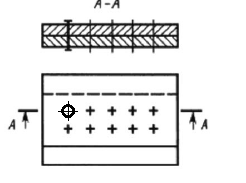 